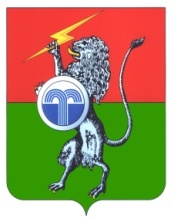 О присвоении наименовании улицВ соответствии с Федеральным законом от 06.10.2003г. № 131-ФЗ «Об общих принципах организации местного самоуправления в Российской Федерации» на основании пункта 10 статьи 7 Устава муниципального образования Юго-Восточное, администрация муниципального образования Юго-Восточное ПОСТАНОВЛЯЕТ:1.Присвоить наименование новой улице в населенном пункте: Российская Федерация, Тульская область, Суворовский Муниципальный район, Сельское Поселение Юго-Восточное, с.Березово – улица Лесная.2. Опубликовать данное постановление в газете «Вестник» администрации муниципального образования Суворовский район Тульской области.3. Постановление вступает в силу со дня подписания.АДМИНИСТРАЦИЯМУНИЦИПАЛЬНОГО ОБРАЗОВАНИЯАДМИНИСТРАЦИЯМУНИЦИПАЛЬНОГО ОБРАЗОВАНИЯЮГО-ВОСТОЧНОЕ СУВОРОВСКОГО РАЙОНАЮГО-ВОСТОЧНОЕ СУВОРОВСКОГО РАЙОНАПОСТАНОВЛЕНИЕПОСТАНОВЛЕНИЕот 14 декабря 2018г.№111Глава администрациимуниципального образованияЮго-Восточное СуворовскогорайонаО.А.Грибкова